МБДОУ д/с №21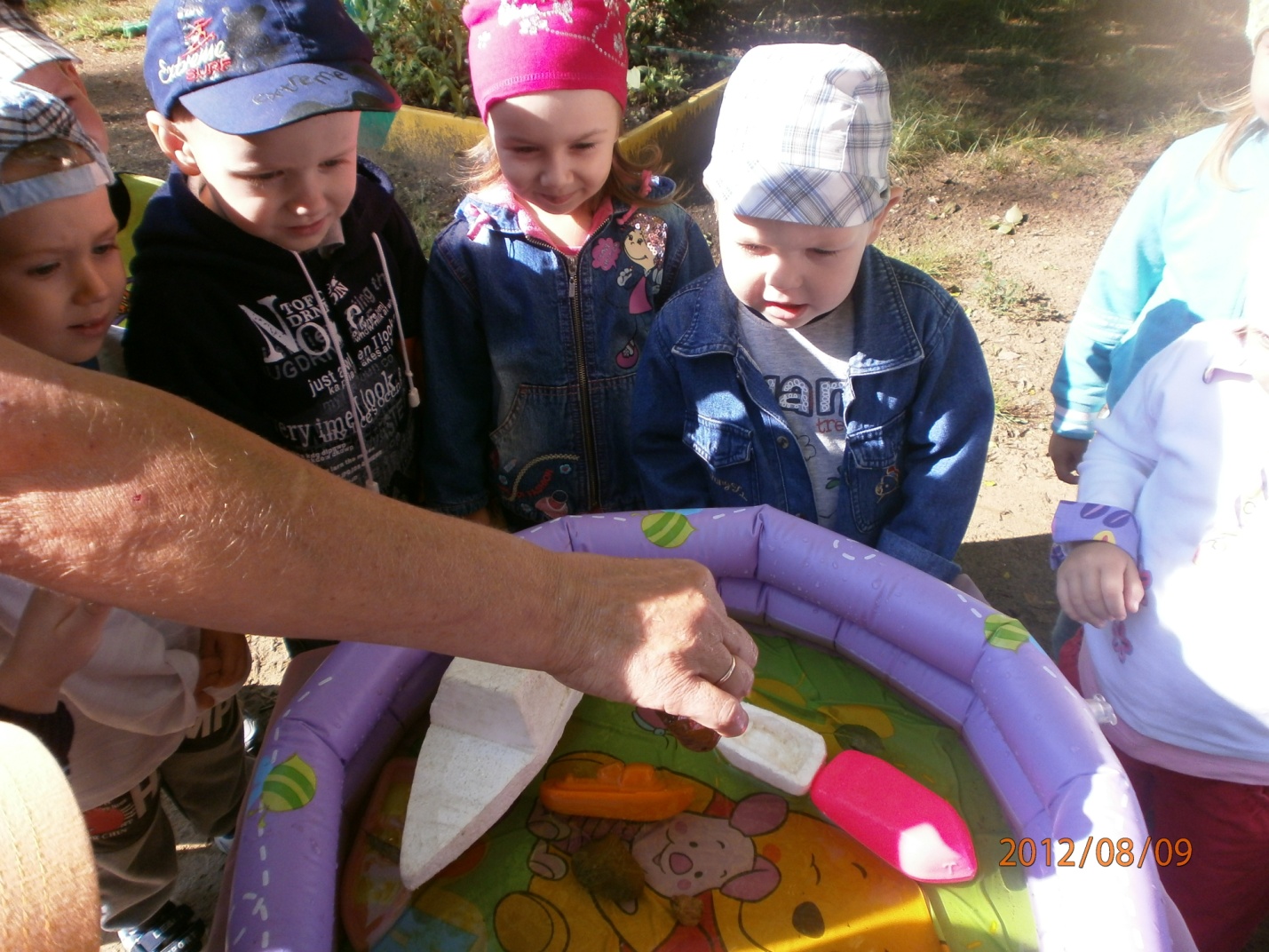 Проект «В гостях у капельки»                                                                    1 ясельная группа “Гномики»                                        воспитатели:                                       Гурина З.В.                                            Борисова П.М.г.Зеленогорск, лето 2012 гВид проекта: познавательно – исследовательский.Цель: развитие социально - эмоциональной и познавательной сферы детей раннего возраста через игры с водой.Задачи проекта: Развивать  у детей познавательный интерес  путем вовлечения  в совместную исследовательскую деятельность.Формировать у детей элементарные исследовательские умения.Обогащать представления детей о разнообразных качествах и свойствах предметов, расширять способы ориентировки в окружающем мире.Способствовать развитию положительных эмоций у детей, побуждать детей к сотрудничеству во время игр с водой.Приобщать родителей к сотрудничеству с педагогом и детьми через игры с водой, обогащать детско-родительские отношения опытом совместных игр.Предполагаемый результат: Создастся положительный психологический климат, который будет способствовать нормальному процессу адаптации детей. У детей обогатиться представления  о воде, ее свойствах, опыт детей обогатиться элементарными исследовательскими умениями.Предварительная работа:Чтение потешек «Водичка-водичка», «Кап-кап-кап»;Наблюдение за дождиком.Чтение стихов «Дождик», «Пароход», «Утята».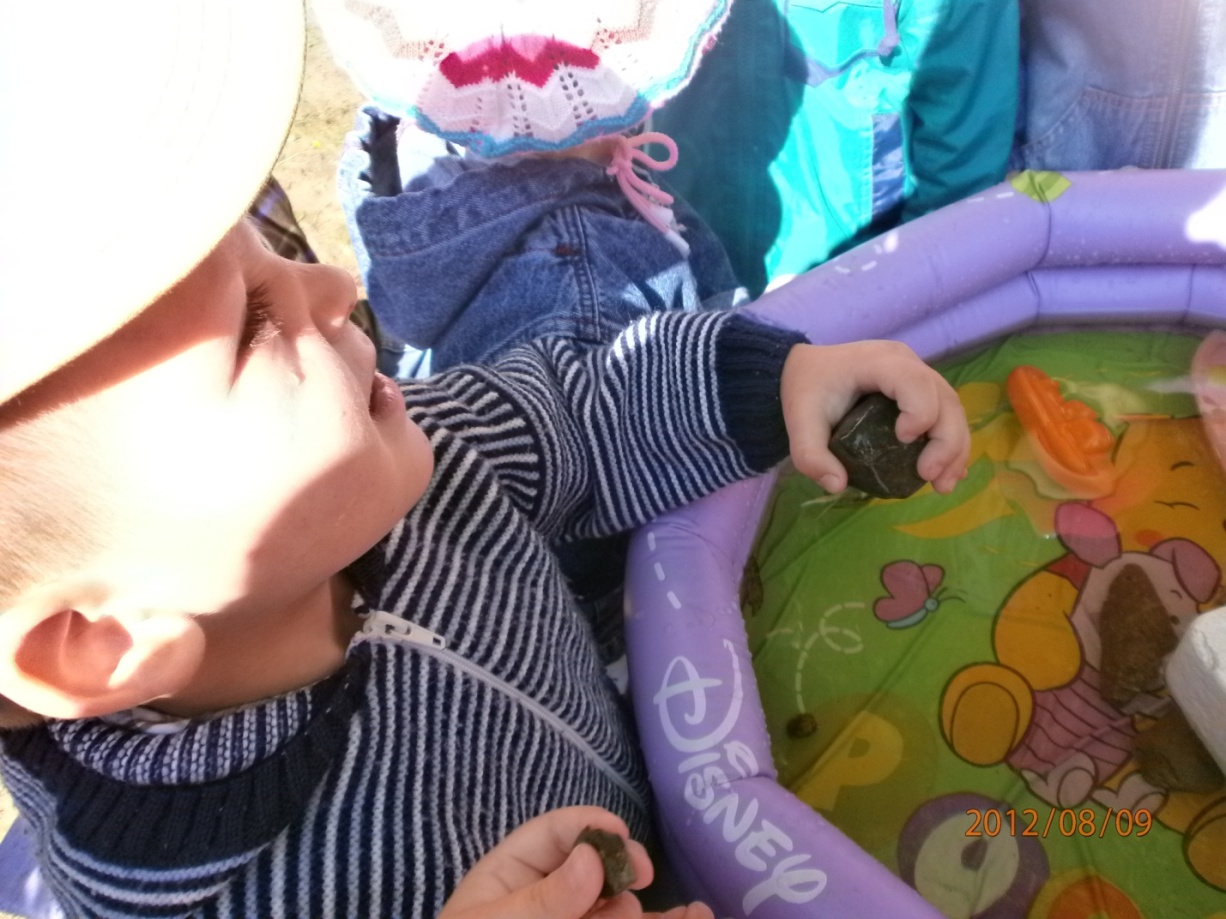 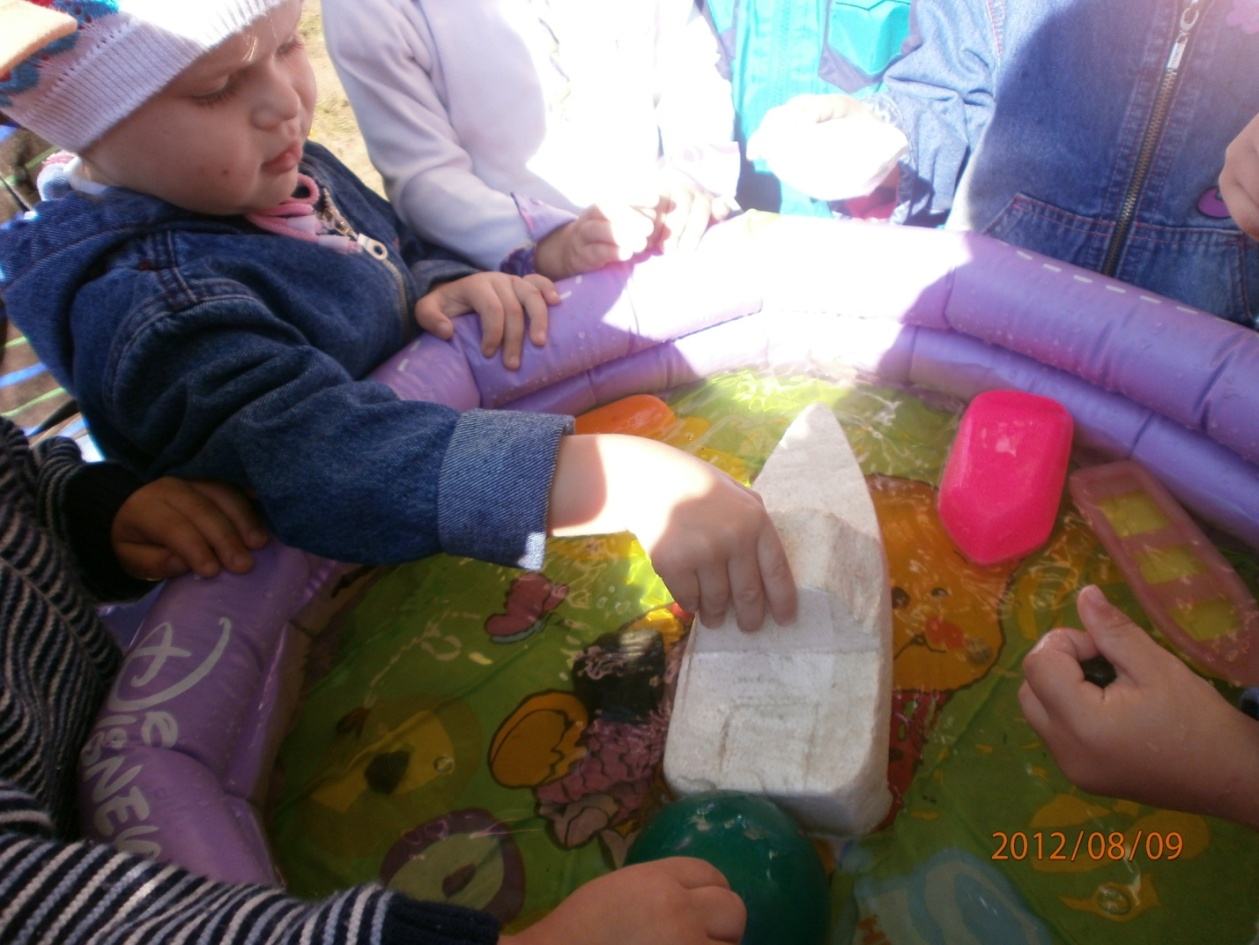 Практическая деятельность:Игровое занятие «Водичка дырочку найдёт»;Развлечение «Весёлые пузырьки»;Игра «Поплавки», «Айсберг», «Уточки-водоплавочки»Рисование на тему «Дождик и капельки», «цветные ладошки- ладошки- осьминожки»;Обыгрывание потешек «Ладошки здороваются с водичкой», «Течёт ручеек», «Плывут рыбки».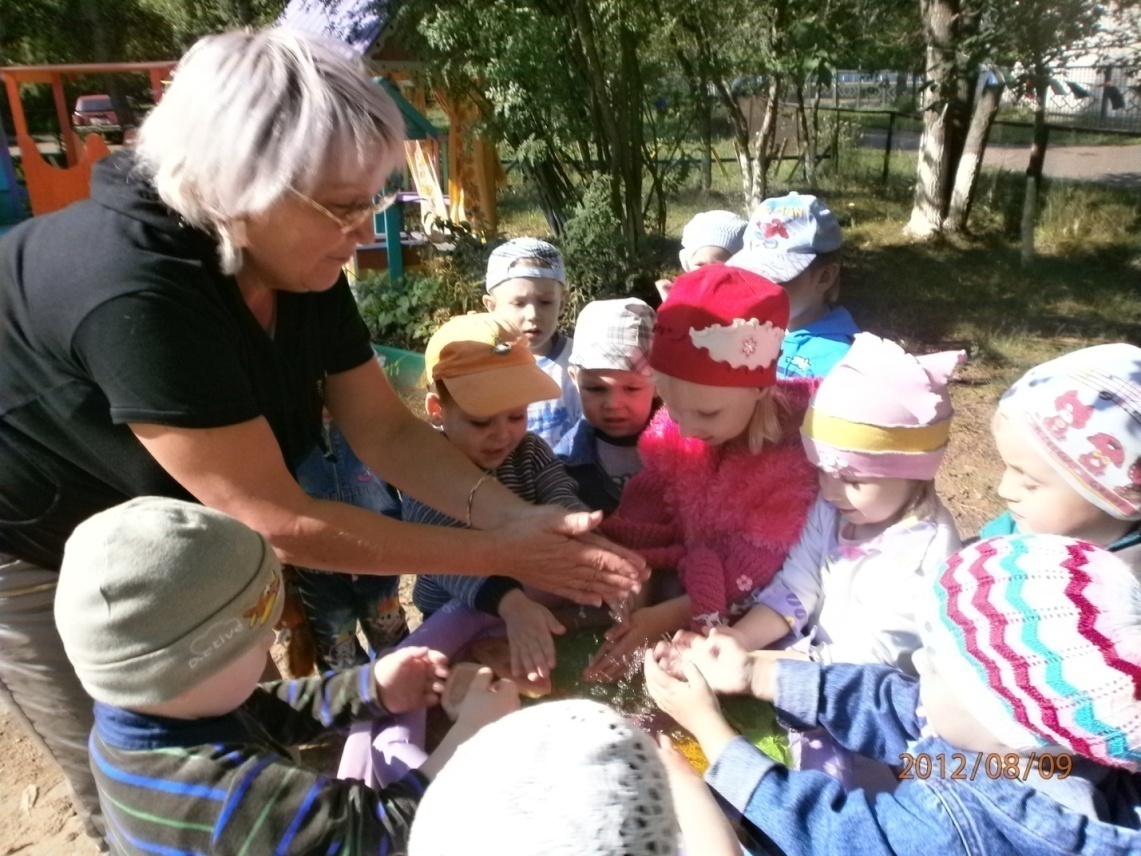 